С 2023 РАСШИРЕН ПЕРЕЧЕНЬ КАТЕГОРИЙ ГРАЖДАН, КОТОРЫЕ МОГУТ БЕСПЛАТНО ПОЛУЧАТЬ СОЦУСЛУГИ ВО ВСЕХ ФОРМАХ
Федеральным законом от 28 декабря 2022 г. N 570-ФЗ "О внесении изменений в статью 31 Федерального закона "Об основах социального обслуживания граждан в Российской Федерации" на бесплатное соцобслуживание на дому, в полустационарной и стационарной формах смогут также рассчитывать:- инвалиды и участники Великой Отечественной войны;- инвалиды боевых действий;- лица, награжденные знаком "Жителю блокадного Ленинграда";- лица, награжденные знаком "Житель осажденного Севастополя";- лица, работавшие в период Великой Отечественной войны на объектах противовоздушной обороны, местной противовоздушной обороны, на строительстве оборонительных сооружений, военно-морских баз, аэродромов и других военных объектов в пределах тыловых границ действующих фронтов, операционных зон действующих флотов, на прифронтовых участках железных и автомобильных дорог;- члены экипажей судов транспортного флота, интернированных в начале Великой Отечественной войны в портах других государств.ПРОКУРАТУРАРОССИЙСКОЙ ФЕДЕРАЦИИПРОКУРАТУРАКЕМЕРОВСКОЙ ОБЛАСТИ - КУЗБАССАПРОКУРАТУРА ГОРОДАЛЕНИНСКА - КУЗНЕЦКОГОпр. Кирова,37,г. Ленинск-Кузнецкий, Кемеровская обл., Россия, 652500ПРОКУРАТУРАРОССИЙСКОЙ ФЕДЕРАЦИИПРОКУРАТУРАКЕМЕРОВСКОЙ ОБЛАСТИ - КУЗБАССАПРОКУРАТУРА ГОРОДАЛЕНИНСКА - КУЗНЕЦКОГОпр. Кирова,37,г. Ленинск-Кузнецкий, Кемеровская обл., Россия, 652500ПРОКУРАТУРАРОССИЙСКОЙ ФЕДЕРАЦИИПРОКУРАТУРАКЕМЕРОВСКОЙ ОБЛАСТИ - КУЗБАССАПРОКУРАТУРА ГОРОДАЛЕНИНСКА - КУЗНЕЦКОГОпр. Кирова,37,г. Ленинск-Кузнецкий, Кемеровская обл., Россия, 652500Для публикации на официальном сайте администрации Полысаевского городского округа    15.06.2023№22-1-2023Для публикации на официальном сайте администрации Полысаевского городского округа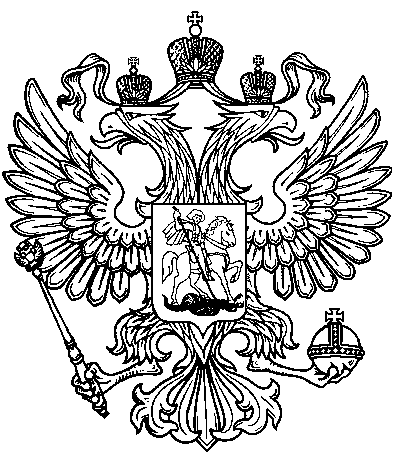 